Direction Provinciale	: ……………………………………………..Etablissement	: ……………………………………………Année Scolaire	: 2019 - 2020Professeur	: ……………………………………………..Niveau scolaire	: 2AP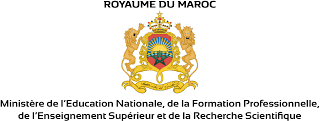 Progression du Manuel : Pour Communiquer en FrançaisProfesseur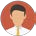 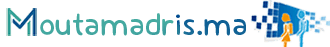 Directeur(trice)Inspecteur(trice)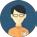 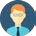 U. dThèmesSemaineActivités1Evaluation diagnostiqueEvaluation diagnostique2Activités orales : Se présenter , informerActivités orales : Se présenter , informer3Activités orales : Se présenter , informerActivités orales : Se présenter , informer3Comptines : Le joli matin – Mon écoleComptines : Le joli matin – Mon école1Ma vie scolaire45Comptines : Le joli matin – Mon écoleComptines : Le joli matin – Mon école1Ma vie scolaire45Ecriture : Ecrire les lettres (m) , (a) , (i) , (b)Exercices écrits .Ecriture : Ecrire les lettres (m) , (a) , (i) , (b)Exercices écrits .6Evaluation , soutien et consolidation des apprentissages .Evaluation , soutien et consolidation des apprentissages .Mon projet de classe : je réalise l’album de mon école .Mon projet de classe : je réalise l’album de mon école .Mon projet de classe : je réalise l’album de mon école .Mon projet de classe : je réalise l’album de mon école .7Activités orales : Présenter les membres de sa familleActivités orales : Présenter les membres de sa famille8- Informer sur sa grande famille .- Informer sur sa grande famille .2Ma grande famille910- Informer sur sa grande famille .- Informer sur sa grande famille .2Ma grande famille910Comptines : Maman – Toute la famille .Comptines : Maman – Toute la famille .2Ma grande famille910Lecture : les lettres : (i) , (o) , (n) , (e) .Lecture : les lettres : (i) , (o) , (n) , (e) .Ecriture : Ecrire les lettres : (i) , (o) , (n) , (e) .Exercices écrits11Evaluation , soutien et consolidation des apprentissages .Evaluation , soutien et consolidation des apprentissages .Mon projet de classe : je réalise l’ arbre généalogique de ma famille .Mon projet de classe : je réalise l’ arbre généalogique de ma famille .Mon projet de classe : je réalise l’ arbre généalogique de ma famille .Mon projet de classe : je réalise l’ arbre généalogique de ma famille .12Activités orales : - Informer / S’informer sur la nourriture et la santé .Activités orales : - Informer / S’informer sur la nourriture et la santé .13- Conseiller / Recommander – Prescrire – Interdire .- Conseiller / Recommander – Prescrire – Interdire .14- Conseiller / Recommander – Prescrire – Interdire .- Conseiller / Recommander – Prescrire – Interdire .14Comptines : Petit ours est bien malade – On a faim .Comptines : Petit ours est bien malade – On a faim .3Ma nourriture et ma santé15Comptines : Petit ours est bien malade – On a faim .Comptines : Petit ours est bien malade – On a faim .3Ma nourriture et ma santé15Lecture : Les lettres : (d) , (u) , (t) , (p) .Lecture : Les lettres : (d) , (u) , (t) , (p) .Ecriture : Ecrire les lettres : (d) , (u) , (t) , (p) .Exercices écrits .16 - 17Evaluation , soutien et consolidation des apprentissages .Evaluation , soutien et consolidation des apprentissages .Mon projet de classe : je réalise un dépliant sur la nourriture et la santé .Mon projet de classe : je réalise un dépliant sur la nourriture et la santé .Mon projet de classe : je réalise un dépliant sur la nourriture et la santé .Mon projet de classe : je réalise un dépliant sur la nourriture et la santé .18Activités orales : Raconter un évènement vécuActivités orales : Raconter un évènement vécu19- Décrire un lieu .- Décrire un lieu .4Mon village / Ma ville2021- Décrire un lieu .- Décrire un lieu .4Mon village / Ma ville2021Comptines : Le village dort – L’ embouteillage .Comptines : Le village dort – L’ embouteillage .4Mon village / Ma ville2021Lecture : Les lettres : (h) , (r) , (f) , (v) .Lecture : Les lettres : (h) , (r) , (f) , (v) .Ecriture : Ecrire les lettres : (h) , (r) , (f) , (v) .Exercices écrits22Evaluation , soutien et consolidation des apprentissages .Evaluation , soutien et consolidation des apprentissages .Mon projet de classe : je réalise un dossier sur mon village / ma ville .Mon projet de classe : je réalise un dossier sur mon village / ma ville .Mon projet de classe : je réalise un dossier sur mon village / ma ville .Mon projet de classe : je réalise un dossier sur mon village / ma ville .23Activités orales : Informer / S’ informer sur des animaux .Activités orales : Informer / S’ informer sur des animaux .- Décrire un animal .- Décrire un animal .5Mes amis les animaux2425Comptines : Si un chien parler , qu’ est ce qu’ il dirait ?- Promenons nous dans les bois .Comptines : Si un chien parler , qu’ est ce qu’ il dirait ?- Promenons nous dans les bois .26Comptines : Si un chien parler , qu’ est ce qu’ il dirait ?- Promenons nous dans les bois .Comptines : Si un chien parler , qu’ est ce qu’ il dirait ?- Promenons nous dans les bois .26Lecture : Les lettres : (s/ss) , (c/ce/ci) , (k) , (ca/co/cu)Lecture : Les lettres : (s/ss) , (c/ce/ci) , (k) , (ca/co/cu)Ecriture : Ecrire s – c –kExercices écrits .27Evaluation , soutien et consolidation des apprentissages .Evaluation , soutien et consolidation des apprentissages .Mon projet de classe : je réalise un documentaire sur les animaux .Mon projet de classe : je réalise un documentaire sur les animaux .Mon projet de classe : je réalise un documentaire sur les animaux .Mon projet de classe : je réalise un documentaire sur les animaux .28Activités orales : Raconter un évènement vécu- Décrire .29Comptines : Bonne fête , maman .Comptines : Bonne fête , maman .6Mes fêtes- C’ est demain dimanche .- C’ est demain dimanche .6Mes fêtes30Lecture : Les lettres : (z) , (g/ge/gi) , (j) , (x)Lecture : Les lettres : (z) , (g/ge/gi) , (j) , (x)31Ecriture : Ecrire les lettres z – g – j – xEcriture : Ecrire les lettres z – g – j – x31Exercices écrits .Exercices écrits .32 - 33Evaluation , soutien et consolidation des apprentissages .Evaluation , soutien et consolidation des apprentissages .Mon projet de classe : je réalise un dossier sur les fêtesMon projet de classe : je réalise un dossier sur les fêtesMon projet de classe : je réalise un dossier sur les fêtesMon projet de classe : je réalise un dossier sur les fêtesActivités de fin d’ année .Activités de fin d’ année .Activités de fin d’ année .Activités de fin d’ année .